INSTRUÇÕES PARA PREENCHIMENTO: As instruções necessárias para o preenchimento da folha de rosto deste formulário encontram-se em anexo, acompanhadas das definições julgadas importantes para a compreensão das informações solicitadas. 1. IDENTIFICAÇÃO DO EMPREENDEDOR:2. IDENTIFICAÇÃO DA ATIVIDADE/EMPREENDIMENTO:3. MOTIVO DA SOLICITAÇÃO:SITUAÇÃO: Obs: Antes de passar às instruções, leia atentamente as seguintes definições:DEFINIÇÕES IMPORTANTES:Empreendedor: O responsável legal pelo empreendimento/atividade.Empreendimento: A atividade desenvolvida em uma determinada área física.Licença:Documento que autoriza, pelo prazo constante no mesmo, a viabilidade, a instalação ou o funcionamento de um empreendimento/atividade e determina os condicionantes ambientais.LICENÇA PRÉVIA (LP): A licença que deve ser solicitada na fase de planejamento da implantação, alteração ou ampliação do empreendimento.LICENÇA DE INSTALAÇÃO (LI): A licença que deve ser solicitada na fase anterior à execução das obras referentes ao empreendimento/atividade; nesta fase, são analisados os projetos e, somente após a emissão deste documento, poderão ser iniciadas as obras do empreendimento/atividade.LICENÇA DE OPERAÇÃO (LO): A licença que deve ser solicitada quando do término das obras referentes ao empreendimento/atividade; somente após a emissão deste documento, o empreendimento/atividade poderá iniciar seu funcionamento. OBSERVAÇÃO: A solicitação de licença deverá estar de acordo com a fase em que se encontra o empreendimento: concepção, obras, operação ou ampliação, mesmo que não tenha obtido anteriormente a licença prevista  a empresa esteja em situação irregular, ou seja, em obras ou operando sem licença, deverá regularizar-se, entrando na fase em que se encontra (LI ou LO), porém, fica sujeita à aplicação das penalidades previstas em lei.Instruções para preenchimento:CAMPO 1 – IDENTIFICAÇÃO DO EMPREENDEDORNOME/RAZÃO SOCIAL: Identificar a pessoa física ou jurídica responsável pela atividade para a qual está sendo solicitado o documento, conforme consta no contrato social da pessoa jurídica ou, no caso de pessoa física, conforme consta no documento de identidade.No caso de endereço fora da área urbana, onde não há serviço de correio, deverá ser informado o endereço para entrega de documentação, na sede do município (Ex:Subprefeitura.)CAMPO 2 – IDENTIFICAÇÃO DA ATIVIDADE/EMPREENDIMENTOATIVIDADE: Especificar para qual atividade está sendo solicitado o documento, informando o endereço e as coordenadas geográficas da mesma.As coordenadas geográficas deverão ser obtidas com Receptor GPS, com as seguintes configurações:Formato das coordenadas geográficas: em graus, com, no mínimo, 5 (cinco) casas após o ponto no sistema geodésico (Datum) SAD-69.A leitura deverá ser obtida por profissional habilitado.A medição deverá ser realizada e apresentada juntamente com a primeira solicitação de documento licenciatório junto à FEPAM e poderá ser dispensado tão logo o dado conste em documento emitido por esta instituição.Informamos que as coordenadas geográficas, no Rio Grande do Sul, variam de  -34 para Lat e de  -58 para Long.Exemplo de leitura:		 Somente graus (hddd.dddddº)O ponto para a medição deverá, obrigatoriamente, estar dentro da área do empreendimento.CAMPO 3 – MOTIVO DO ENCAMINHAMENTO Identificar qual documento está sendo solicitado, indicado se é a primeira vez que está sendo solicitada Licença de Operação ou se é o caso se solicitação de renovação de documento anterior. 4. INFORMAÇÕES SOBRE O EMPREENDIMENTO:OBS: Incluir todas as áreas de administração e serviços vinculados ao proprietário ou locador do empreendimento.5. ATIVIDADES DESENVOLVIDAS: 5.1. AÇOUGUE			      (     )  SIM      (     )  NÃOExiste câmara frigorífica?                    (     ) SIM        (     )  NÃOCapacidade máxima de estocagem: _______________________________________Quantidade de produtos comercializados diariamente: _________________________Destino das sobras e/ou produtos vencidos: __________________________________Existe preparo de alimentos fritos? (     )  SIM      (      ) NÃOSe a resposta for afirmativa:Quantidade de alimentos preparados: _____________________________________Destino final do óleo utilizado:___________________________________________5.2. LANCHERIA:	                (     ) SIM         (     ) NÃOQuantidade diária de pessoas atendidas (média):________________________________Existe preparo de frituras?    (     ) SIM         (      ) NÃOSe a resposta for afirmativa:Informar quantidade de óleo utilizada mensalmente: _____________________________Destino final do óleo utilizado:_______________________________________________Existe utilização de fornos?        (    ) SIM        (    ) NÃOSe resposta afirmativa:Informar tipo:   (    ) LENHA   (    ) GÁS   (    ) OUTRO. Especificar: _________________Quantidade de lenha utilizada mensalmente (m³): ______________________________Quantidade de gás utilizada mensalmente (m³): _______________________________Quantidade de outro tipo de combustível utilizado: ______________________________5.3. PADARIA: 		 	     (    ) SIM	 (    ) NÃOExiste preparo de frituras?	     (    ) SIM 	 (    ) NÃOSe resposta afirmativa:Informar quantidade de óleo utilizada mensalmente:_____________________________Destino final do óleo utilizado:_______________________________________________Existe utilização de fornos?  	          (    ) SIM	 (    ) NÃOSe resposta afirmativa:Informar tipo: (   ) LENHA    (    ) GÁS   (    ) OUTRO Especificar: ___________________Quantidade de lenha utilizada mensalmente (m³): ______________________________ Quantidade de gás utilizada mensalmente (m³): ________________________________Quantidade de outro tipo de combustível utilizado: ____________________________Existe câmara frigorífica?		 (    ) SIM  	   (     )  NÃOIndique os principais produtos e as quantidades máximas estocados: ____________________________________________________________________________________________________________________________________________________________________________________________________________________________________________________________________________________________5.4. RESTAURANTE:       (    ) SIM 	 (     )  NÃOQuantidade diária de refeições servidas:______________________________________Existe preparo de frituras? 	(    ) SIM 	(    ) NÃOSe resposta afirmativa:Informar quantidade de óleo utilizada mensalmente: _____________________________Destino final do óleo utilizado:_______________________________________________Existe utilização de fornos?  	     (    ) SIM		 (    ) NÃOSe resposta afirmativa:Informar tipo: (    ) LENHA  (    ) GÁS   (    ) OUTRO  Especificar: ___________________Quantidade de lenha utilizada mensalmente (m³): ______________________________Quantidade de gás utilizada mensalmente (m³): ________________________________Quantidade de outro tipo de combustível utilizado: ______________________________Existe câmara frigorífica? 		(    ) SIM   		  (     )  NÃOIndique os principais produtos e as quantidades máximas estocados: _____________________________________________________________________________________________________________________________________________________________________________________________________________________6. LOCALIZAÇÃO DA ATIVIDADE CONFORME A LEGISLAÇÃO MUNICIPAL:6.1. ZONA URBANA:		 (    ) SIM		 (    ) NÃOCaso afirmativo:  		(    ) Residencial	 (    )  Comercial    (    ) Mista6.2 ZONA RURAL: 		(    ) SIM 		(     ) NÃO7. INFORMAÇÕES SOBRE O EMPREENDIMENTO/ATIVIDADE:8. EQUIPAMENTOS DE SOM:9. HORÁRIOS DE FUNCIONAMENTO:10. HORÁRIO DE CARGA/DESCARGA:11. FONTES DE ÁGUA UTILIZADAS PARA ABASTECIMENTO:12. LANÇAMENTO DE EFLUENTES DOMÉSTICOS/SANITÁRIOS: 12.1. Efluentes líquidos sanitários:OBS: Considerar que um funcionário gera de   de efluente por dia.12.2. Geração de efluentes líquidos industriais:13. RESÍDUOS SÓLIDOS:Preencha a tabela abaixo com as informações a respeito dos resíduos sólidos industriais gerados na unidade industrial.(1) Tipo de Resíduo: Descrever o tipo de resíduo.(2) Acondicionamento: Tambores, bombonas, caçambas, containers, tanques, a granel, fardos, sacos plásticos, etc.(3) Armazenamento: Área fechada, área aberta sem telhado, área aberta com telhado, área com piso impermeabilizado, área com contenção de vazamentos, etc.	(4) Destino: Central de resíduos, aterro individual, incorporação ao solo, queima a céu aberto, em fornos, em caldeira, em incinerador, reprocessamento externo ou interno, compostagem, etc.  (5) Anexar as Licenças de Operação das empresas recebedoras dos resíduos.10. RESPONSÁVEL PELO PREENCHIMENTO DO FORMULÁRIO:NOME:_______________________________________________			CARGO:______________________________________________			assinatura:____________________________________________________		11. RESPONSÁVEL LEGAL DA EMPRESA:NOME: _______________________________________________________			CARGO: _________________________________________________________		Declaro, sob as penas da Lei, a veracidade das informações prestadas no presente formulário.Em ________________________________Assinatura: __________________________Carimbo da empresa:DOCUMENTOS A SEREM ANEXADOS:1. Para emissão das LICENÇAS PRÉVIA:1.1. Requerimento solicitando a Licença Prévia;1.2. Formulário preenchido;1.3. Cópia do CNPJ, se pessoa física, cópia do CPF;1.4. Certidão de zoneamento atualizada;1.5. Croqui de localização do empreendimento;1.6. Relatório fotográfico da área onde será instalado o empreendimento.2. Para a emissão de LICENÇAS DE INSTALAÇÃO:2.1. São as constantes na Licença de Prévia 3. Para a emissão de LICENÇA DE OPERAÇÃO:3.1. São as constantes na Licença de Instalação.4. Para a emissão de LICENÇA DE OPERAÇÃO (REGULARIZAÇÃO):4.1. Requerimento solicitando a Licença de Operação;4.2. Formulário preenchido;4.3. Cópia do CNPJ, se pessoa física cópia do CPF e RG;4.4. Certidão de zoneamento atualizada;4.5. Contrato Social;4.6. Contrato de Locação ou cópia da matrícula caso for proprietário.4.7. Alvará de Corpo de Bombeiros;4.8. Alvará da Vigilância Sanitária.4.9. Croqui de localização;4.10. Planta baixa aprovada;4.11. Carta de Habite-se;4.12. Relatório fotográfico do empreendimento;4.13. Sistema de tratamento de efluentes, se houver.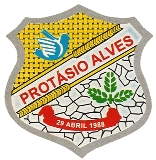 Formulário para licenciamento  RESTAURANTES, LANCHERIAS, AÇOUGUES E PADARIAS RAZÃO SOCIAL: RAZÃO SOCIAL: RAZÃO SOCIAL: RAZÃO SOCIAL: RAZÃO SOCIAL: RAZÃO SOCIAL: RAZÃO SOCIAL: RAZÃO SOCIAL: RAZÃO SOCIAL: End.: End.: End.: End.: End.: End.: End.: End.: n°:Bairro: CEP:CEP:CEP:CEP:Município:Município:Município:Município:Telefone: Telefone: FAX: FAX: FAX: FAX: FAX: E-mail:E-mail:CNPJ (CGC/MF n.º):CNPJ (CGC/MF n.º):CNPJ (CGC/MF n.º):CNPJ (CGC/MF n.º):CGC/TE n.° :CGC/TE n.° :CGC/TE n.° :CGC/TE n.° :CGC/TE n.° :CPF/CIC n.°: CPF/CIC n.°: CPF/CIC n.°: CPF/CIC n.°: CPF/CIC n.°: CPF/CIC n.°: CPF/CIC n.°: CPF/CIC n.°: CPF/CIC n.°: End. Correspondência:End. Correspondência:End. Correspondência:End. Correspondência:End. Correspondência:End. Correspondência:End. Correspondência:End. Correspondência:n°:Bairro: CEP:CEP:CEP:CEP:Município:Município:Município:Município:Contato - Nome:Contato - Nome:Contato - Nome:Contato - Nome:Contato - Nome:Contato - Nome:Contato - Nome:Cargo: Cargo: Telefone contato: Telefone contato: Telefone contato: FAX: FAX: FAX: FAX: E-mail: E-mail: Em caso de alteração da razão social de documento solicitado anteriormente (licença, declaração, etc.)Em caso de alteração da razão social de documento solicitado anteriormente (licença, declaração, etc.)Em caso de alteração da razão social de documento solicitado anteriormente (licença, declaração, etc.)Em caso de alteração da razão social de documento solicitado anteriormente (licença, declaração, etc.)Em caso de alteração da razão social de documento solicitado anteriormente (licença, declaração, etc.)Em caso de alteração da razão social de documento solicitado anteriormente (licença, declaração, etc.)Em caso de alteração da razão social de documento solicitado anteriormente (licença, declaração, etc.)Em caso de alteração da razão social de documento solicitado anteriormente (licença, declaração, etc.)Em caso de alteração da razão social de documento solicitado anteriormente (licença, declaração, etc.)Razão social anterior:Razão social anterior:Razão social anterior:Razão social anterior:Razão social anterior:Razão social anterior:Atividade: Atividade: Atividade: Atividade: Atividade: Atividade: Atividade: Atividade: Atividade: Atividade: Atividade: Atividade: Atividade: Atividade: CODRAM: CODRAM: CODRAM: CODRAM: CODRAM: CODRAM: CODRAM: CODRAM: CODRAM: CODRAM: CODRAM: CODRAM: CODRAM: Porte:                                                       Potencial Poluidor:Porte:                                                       Potencial Poluidor:Porte:                                                       Potencial Poluidor:Porte:                                                       Potencial Poluidor:Porte:                                                       Potencial Poluidor:Porte:                                                       Potencial Poluidor:Porte:                                                       Potencial Poluidor:Porte:                                                       Potencial Poluidor:Porte:                                                       Potencial Poluidor:Porte:                                                       Potencial Poluidor:Porte:                                                       Potencial Poluidor:Porte:                                                       Potencial Poluidor:Porte:                                                       Potencial Poluidor:Porte:                                                       Potencial Poluidor:Porte:                                                       Potencial Poluidor:Porte:                                                       Potencial Poluidor:Porte:                                                       Potencial Poluidor:Porte:                                                       Potencial Poluidor:Porte:                                                       Potencial Poluidor:Porte:                                                       Potencial Poluidor:Porte:                                                       Potencial Poluidor:Porte:                                                       Potencial Poluidor:Porte:                                                       Potencial Poluidor:Porte:                                                       Potencial Poluidor:Porte:                                                       Potencial Poluidor:Porte:                                                       Potencial Poluidor:Porte:                                                       Potencial Poluidor:Nome Fantasia da empresa: Nome Fantasia da empresa: Nome Fantasia da empresa: Nome Fantasia da empresa: Nome Fantasia da empresa: Nome Fantasia da empresa: Nome Fantasia da empresa: Nome Fantasia da empresa: Nome Fantasia da empresa: Nome Fantasia da empresa: Nome Fantasia da empresa: Nome Fantasia da empresa: Nome Fantasia da empresa: Nome Fantasia da empresa: Nome Fantasia da empresa: Nome Fantasia da empresa: Nome Fantasia da empresa: Nome Fantasia da empresa: Nome Fantasia da empresa: Nome Fantasia da empresa: Nome Fantasia da empresa: Nome Fantasia da empresa: Nome Fantasia da empresa: Nome Fantasia da empresa: Nome Fantasia da empresa: Nome Fantasia da empresa: Nome Fantasia da empresa: Endereço zona urbana:Endereço zona urbana:Endereço zona urbana:Endereço zona urbana:Endereço zona urbana:Endereço zona urbana:Endereço zona urbana:Endereço zona urbana:Endereço zona urbana:Endereço zona urbana:Endereço zona urbana:Endereço zona urbana:Endereço zona urbana:Endereço zona urbana:Endereço zona urbana:Endereço zona urbana:Endereço zona urbana:Endereço zona urbana:Endereço zona urbana:Endereço zona urbana:Endereço zona urbana:Endereço zona urbana:Endereço zona urbana:Endereço zona urbana:Endereço zona urbana:Endereço zona urbana:Endereço zona urbana:End: End: End: End: End: End: End: End: End: End: End: End: End: End: n°:n°:n°:n°:n°:n°:n°:n°:n°:n°:n°:n°:n°:Bairro: Bairro: Bairro: Bairro: Bairro: Bairro: Bairro: CEP: CEP: CEP: CEP: CEP: CEP: CEP: Município: Município: Município: Município: Município: Município: Município: Município: Município: Município: Município: Município: Município: Endereço, caso se trate de empreendimento localizado em zona ruralEndereço, caso se trate de empreendimento localizado em zona ruralEndereço, caso se trate de empreendimento localizado em zona ruralEndereço, caso se trate de empreendimento localizado em zona ruralEndereço, caso se trate de empreendimento localizado em zona ruralEndereço, caso se trate de empreendimento localizado em zona ruralEndereço, caso se trate de empreendimento localizado em zona ruralEndereço, caso se trate de empreendimento localizado em zona ruralEndereço, caso se trate de empreendimento localizado em zona ruralEndereço, caso se trate de empreendimento localizado em zona ruralEndereço, caso se trate de empreendimento localizado em zona ruralEndereço, caso se trate de empreendimento localizado em zona ruralEndereço, caso se trate de empreendimento localizado em zona ruralEndereço, caso se trate de empreendimento localizado em zona ruralEndereço, caso se trate de empreendimento localizado em zona ruralEndereço, caso se trate de empreendimento localizado em zona ruralEndereço, caso se trate de empreendimento localizado em zona ruralEndereço, caso se trate de empreendimento localizado em zona ruralEndereço, caso se trate de empreendimento localizado em zona ruralEndereço, caso se trate de empreendimento localizado em zona ruralEndereço, caso se trate de empreendimento localizado em zona ruralEndereço, caso se trate de empreendimento localizado em zona ruralEndereço, caso se trate de empreendimento localizado em zona ruralEndereço, caso se trate de empreendimento localizado em zona ruralEndereço, caso se trate de empreendimento localizado em zona ruralEndereço, caso se trate de empreendimento localizado em zona ruralEndereço, caso se trate de empreendimento localizado em zona ruralLocalidade: Localidade: Localidade: Localidade: Localidade: Localidade: Localidade: Localidade: Localidade: Localidade: Localidade: Localidade: Localidade: Localidade: Localidade: Localidade: Localidade: Localidade: Localidade: Localidade: Localidade: Localidade: Localidade: Localidade: Localidade: Localidade: Localidade: Distrito:Distrito:Distrito:Distrito:Distrito:Distrito:Distrito:Distrito:Distrito:Distrito:Distrito:Distrito:Distrito:Município:Município:Município:Município:Município:Município:Município:Município:Município:Município:Município:Município:Município:Município:Telefone contato:                          FAX:                    E-mail:Telefone contato:                          FAX:                    E-mail:Telefone contato:                          FAX:                    E-mail:Telefone contato:                          FAX:                    E-mail:Telefone contato:                          FAX:                    E-mail:Telefone contato:                          FAX:                    E-mail:Telefone contato:                          FAX:                    E-mail:Telefone contato:                          FAX:                    E-mail:Telefone contato:                          FAX:                    E-mail:Telefone contato:                          FAX:                    E-mail:Telefone contato:                          FAX:                    E-mail:Telefone contato:                          FAX:                    E-mail:Telefone contato:                          FAX:                    E-mail:Telefone contato:                          FAX:                    E-mail:Telefone contato:                          FAX:                    E-mail:Telefone contato:                          FAX:                    E-mail:Telefone contato:                          FAX:                    E-mail:Telefone contato:                          FAX:                    E-mail:Telefone contato:                          FAX:                    E-mail:Telefone contato:                          FAX:                    E-mail:Telefone contato:                          FAX:                    E-mail:Telefone contato:                          FAX:                    E-mail:Telefone contato:                          FAX:                    E-mail:Telefone contato:                          FAX:                    E-mail:Telefone contato:                          FAX:                    E-mail:Telefone contato:                          FAX:                    E-mail:Telefone contato:                          FAX:                    E-mail:Coordenadas geográficas (Lat/Long) no Sistema Geodésico, SAD-69 Coordenadas geográficas (Lat/Long) no Sistema Geodésico, SAD-69 Coordenadas geográficas (Lat/Long) no Sistema Geodésico, SAD-69 Coordenadas geográficas (Lat/Long) no Sistema Geodésico, SAD-69 Coordenadas geográficas (Lat/Long) no Sistema Geodésico, SAD-69 Coordenadas geográficas (Lat/Long) no Sistema Geodésico, SAD-69 Coordenadas geográficas (Lat/Long) no Sistema Geodésico, SAD-69 Coordenadas geográficas (Lat/Long) no Sistema Geodésico, SAD-69 Coordenadas geográficas (Lat/Long) no Sistema Geodésico, SAD-69 Coordenadas geográficas (Lat/Long) no Sistema Geodésico, SAD-69 Coordenadas geográficas (Lat/Long) no Sistema Geodésico, SAD-69 Coordenadas geográficas (Lat/Long) no Sistema Geodésico, SAD-69 Coordenadas geográficas (Lat/Long) no Sistema Geodésico, SAD-69 Coordenadas geográficas (Lat/Long) no Sistema Geodésico, SAD-69 Coordenadas geográficas (Lat/Long) no Sistema Geodésico, SAD-69 Coordenadas geográficas (Lat/Long) no Sistema Geodésico, SAD-69 Coordenadas geográficas (Lat/Long) no Sistema Geodésico, SAD-69 Coordenadas geográficas (Lat/Long) no Sistema Geodésico, SAD-69 Coordenadas geográficas (Lat/Long) no Sistema Geodésico, SAD-69 Coordenadas geográficas (Lat/Long) no Sistema Geodésico, SAD-69 Coordenadas geográficas (Lat/Long) no Sistema Geodésico, SAD-69 Coordenadas geográficas (Lat/Long) no Sistema Geodésico, SAD-69 Coordenadas geográficas (Lat/Long) no Sistema Geodésico, SAD-69 Coordenadas geográficas (Lat/Long) no Sistema Geodésico, SAD-69 Coordenadas geográficas (Lat/Long) no Sistema Geodésico, SAD-69 Coordenadas geográficas (Lat/Long) no Sistema Geodésico, SAD-69 Coordenadas geográficas (Lat/Long) no Sistema Geodésico, SAD-69 Lat.()-.Long ()-..Responsável pela leitura no GPSResponsável pela leitura no GPSResponsável pela leitura no GPSResponsável pela leitura no GPSResponsável pela leitura no GPSResponsável pela leitura no GPSResponsável pela leitura no GPSResponsável pela leitura no GPSResponsável pela leitura no GPSResponsável pela leitura no GPSResponsável pela leitura no GPSResponsável pela leitura no GPSResponsável pela leitura no GPSResponsável pela leitura no GPSResponsável pela leitura no GPSResponsável pela leitura no GPSResponsável pela leitura no GPSResponsável pela leitura no GPSResponsável pela leitura no GPSResponsável pela leitura no GPSResponsável pela leitura no GPSResponsável pela leitura no GPSResponsável pela leitura no GPSResponsável pela leitura no GPSResponsável pela leitura no GPSResponsável pela leitura no GPSResponsável pela leitura no GPSNome:_______________________Nome:_______________________Nome:_______________________Nome:_______________________Nome:_______________________Nome:_______________________Nome:_______________________Nome:_______________________Nome:_______________________Nome:_______________________Nome:_______________________Profissão:__________            Profissão:__________            Profissão:__________            Profissão:__________            Profissão:__________            Profissão:__________            Profissão:__________            Profissão:__________            Telefone: __________Telefone: __________Telefone: __________Telefone: __________Telefone: __________Telefone: __________Telefone: __________Telefone: __________Tipo de documento a ser solicitado: LP-LICENÇA PRÉVIA LI-LICENÇA DE INSTALAÇÃO LO-LICENÇA DE OPERAÇÃO LO-LICENÇA DE OPERAÇÃO DE REGULARIZAÇÃO LO-LICENÇA DE OPERAÇÃO DE RENOVAÇÃOTipo de documento a ser solicitado: LP-LICENÇA PRÉVIA LI-LICENÇA DE INSTALAÇÃO LO-LICENÇA DE OPERAÇÃO LO-LICENÇA DE OPERAÇÃO DE REGULARIZAÇÃO LO-LICENÇA DE OPERAÇÃO DE RENOVAÇÃOTipo de documento a ser solicitado: LP-LICENÇA PRÉVIA LI-LICENÇA DE INSTALAÇÃO LO-LICENÇA DE OPERAÇÃO LO-LICENÇA DE OPERAÇÃO DE REGULARIZAÇÃO LO-LICENÇA DE OPERAÇÃO DE RENOVAÇÃOTipo de documento a ser solicitado: LP-LICENÇA PRÉVIA LI-LICENÇA DE INSTALAÇÃO LO-LICENÇA DE OPERAÇÃO LO-LICENÇA DE OPERAÇÃO DE REGULARIZAÇÃO LO-LICENÇA DE OPERAÇÃO DE RENOVAÇÃOTipo de documento a ser solicitado: LP-LICENÇA PRÉVIA LI-LICENÇA DE INSTALAÇÃO LO-LICENÇA DE OPERAÇÃO LO-LICENÇA DE OPERAÇÃO DE REGULARIZAÇÃO LO-LICENÇA DE OPERAÇÃO DE RENOVAÇÃO-28.5654219Indique o consumo médio mensal de energia ____________________kWhIndique o consumo médio mensal de energia ____________________kWhIndique o consumo médio mensal de energia ____________________kWhÁrea edificada:______ m2Área não edificada: _______m2 Área total:_______m²Características do Prédio:(    ) Alvenaria        (    ) Madeira              (     ) MistoUso do Prédio:(     ) Comercial      (     ) Residencial         (     ) MistoExistência de Ambientes:(     ) Ambiente fechado         (      ) Ambiente ao ar livreIdentificar os usos para cada tipo de ambiente assinalado acima:  ___________________________________________________________________________________________________________________________________________________________________________________________________________________________________________________________________________________________________________________________________________________________________                                                                                                                           Indicar a quantidade de mesas entre parênteses (restaurantes, lancherias e pizzarias):(     ) área interna do estabelecimento         (    ) ao ar livre                                                         (     ) na área de recuo de jardim                (    ) no jardim de invernoEquipamentos usados no preparo dos alimentos (especificar a quantidade entre parênteses)Equipamentos usados no preparo dos alimentos (especificar a quantidade entre parênteses)Equipamentos usados no preparo dos alimentos (especificar a quantidade entre parênteses)Equipamentos usados no preparo dos alimentos (especificar a quantidade entre parênteses)Capacidade (n° de pessoas):__________________________________________________________ Capacidade (n° de pessoas):__________________________________________________________ Capacidade (n° de pessoas):__________________________________________________________ Capacidade (n° de pessoas):__________________________________________________________ Fogões Domésticos:   (  ) Industrial    (  ) Forno Lenha      (  ) Churrasqueiras  (   ) Fritadeira                     (     ) Chapa prensa(     ) Outros (especificar)Sistema de exaustão: (  ) Doméstico  (  ) com tela filtro    (  ) Coifa      (  ) com tela filtroSistema de exaustão: (  ) Doméstico  (  ) com tela filtro    (  ) Coifa      (  ) com tela filtroSistema de exaustão: (  ) Doméstico  (  ) com tela filtro    (  ) Coifa      (  ) com tela filtroSistema de exaustão: (  ) Doméstico  (  ) com tela filtro    (  ) Coifa      (  ) com tela filtroEquipamentos usados para a refrigeração (especificar a quantidade entre parênteses)Equipamentos usados para a refrigeração (especificar a quantidade entre parênteses)Equipamentos usados para a refrigeração (especificar a quantidade entre parênteses)Equipamentos usados para a refrigeração (especificar a quantidade entre parênteses)(    ) Geladeira            (     ) Freezer       (      ) Câmara fria   (    ) Ar condicionado                                                     (    ) Balcão refrigerado com motor acoplado                         (    ) Ventilador de teto(    ) Balcão refrigerado sem motor acoplado                         (    ) Outros - especificar(    ) Geladeira            (     ) Freezer       (      ) Câmara fria   (    ) Ar condicionado                                                     (    ) Balcão refrigerado com motor acoplado                         (    ) Ventilador de teto(    ) Balcão refrigerado sem motor acoplado                         (    ) Outros - especificar(    ) Geladeira            (     ) Freezer       (      ) Câmara fria   (    ) Ar condicionado                                                     (    ) Balcão refrigerado com motor acoplado                         (    ) Ventilador de teto(    ) Balcão refrigerado sem motor acoplado                         (    ) Outros - especificar(    ) Geladeira            (     ) Freezer       (      ) Câmara fria   (    ) Ar condicionado                                                     (    ) Balcão refrigerado com motor acoplado                         (    ) Ventilador de teto(    ) Balcão refrigerado sem motor acoplado                         (    ) Outros - especificarEspecificar a potencia dos equipamentosEspecificar a potencia dos equipamentosEspecificar a potencia dos equipamentosEspecificar a potencia dos equipamentos(  ) Ao vivo c/Amplificação  (  ) Ao vivo Videokê/Karaokê,etc  (  ) Mec.Amplificada  (  ) Mec.AmbientalIdentifique com um X                                                                                       Identifique com um X                                                                                       Identifique com um X                                                                                       Identifique com um X                                                                                       Possui projeto de Isolamento acústico: (   ) Sim    (   ) NãoEm caso afirmativo anexar cópia do projeto co memorial descritivo e ART do responsável técnico(  ) Ao vivo sem Amplificação   (  ) Outros, especificar: __________________________________________Possui projeto de Isolamento acústico: (   ) Sim    (   ) NãoEm caso afirmativo anexar cópia do projeto co memorial descritivo e ART do responsável técnico(  ) Ao vivo sem Amplificação   (  ) Outros, especificar: __________________________________________Semana 2ª3ª4º5ª6ªSábadoDomingoHorárioDias da semana1° horárioÚltimo horário 2ª a 6ª feirasSábadosDomingosFeriados(    )Rede pública:  ____________________________________________________(    )Poço Tubular:Informar a profundidade: ______N° outorga: _______________(    )Nascente(s):  ____________________________________________________(    )Outra (s):Quais: ______________________________________________Sistema de tratamento:Sistema de tratamento:Sistema de tratamento:Sistema de tratamento:Quantidade gerada ____________________________________ m³/dia  Quantidade gerada ____________________________________ m³/dia  Quantidade gerada ____________________________________ m³/dia  Quantidade gerada ____________________________________ m³/dia   Fossa séptica Sumidouro Filtro anaeróbio Outro (especificar):Corpo receptor (rede pública, Rio, Arroio, solo etc):Corpo receptor (rede pública, Rio, Arroio, solo etc):Corpo receptor (rede pública, Rio, Arroio, solo etc):Corpo receptor (rede pública, Rio, Arroio, solo etc):Rio ou arroio mais próximo da empresa:Rio ou arroio mais próximo da empresa:Rio ou arroio mais próximo da empresa:Rio ou arroio mais próximo da empresa: A empresa gera efluentes líquidos industriais?            Sim           Não   A empresa gera efluentes líquidos industriais?            Sim           Não   A empresa gera efluentes líquidos industriais?            Sim           Não  Quantidade gerada___________ m³/dia Quantidade gerada___________ m³/dia Descreva as etapas onde ocorre a geração de efluentesDescreva as etapas onde ocorre a geração de efluentesDescreva as etapas onde ocorre a geração de efluentesDescreva as etapas onde ocorre a geração de efluentesDescreva as etapas onde ocorre a geração de efluentes  Processo de Produção Lavagem de pisos e equipamentos Lavagem de pisos e equipamentos Lavagem de pisos e equipamentos Lavagem de utensílios Equipamentos de controle de emissões atmosféricas (lavadores de gases, etc...) Equipamentos de controle de emissões atmosféricas (lavadores de gases, etc...) Equipamentos de controle de emissões atmosféricas (lavadores de gases, etc...) Equipamentos de controle de emissões atmosféricas (lavadores de gases, etc...) Equipamentos de controle de emissões atmosféricas (lavadores de gases, etc...) Outras etapas (especificar): Outras etapas (especificar): Outras etapas (especificar): Outras etapas (especificar): Outras etapas (especificar):O estabelecimento possui algum tipo de sistema de tratamento para os efluentes líquidos gerados?                            Sim     NãoO estabelecimento possui algum tipo de sistema de tratamento para os efluentes líquidos gerados?                            Sim     NãoO estabelecimento possui algum tipo de sistema de tratamento para os efluentes líquidos gerados?                            Sim     NãoO estabelecimento possui algum tipo de sistema de tratamento para os efluentes líquidos gerados?                            Sim     NãoO estabelecimento possui algum tipo de sistema de tratamento para os efluentes líquidos gerados?                            Sim     NãoSe sua resposta foi afirmativa, informe, quais os equipamentosAdotados para tratamento dos efluentes líquidos gerados:Se sua resposta foi afirmativa, informe, quais os equipamentosAdotados para tratamento dos efluentes líquidos gerados:Se sua resposta foi afirmativa, informe, quais os equipamentosAdotados para tratamento dos efluentes líquidos gerados:Se sua resposta foi afirmativa, informe, quais os equipamentosAdotados para tratamento dos efluentes líquidos gerados:Se sua resposta foi afirmativa, informe, quais os equipamentosAdotados para tratamento dos efluentes líquidos gerados: Caixa separadora de gordura Caixa separadora de gordura     Outro (especificar):     Outro (especificar):     Outro (especificar):Tipo de Resíduo Qtde Unidade de MedidaAcondicionamento Armazenamento Destino Nome, endereço e CNPJ do destino 